Contact InformationAvailabilityDuring which hours/times are you available for volunteer assignments?InterestsTell us in which areas you are interested in volunteering. Please let us know of at least one area of interest. Special Skills or QualificationsSummarize special skills and qualifications you have acquired from employment, previous volunteer work, or through other activities, including hobbies or sports.Previous Volunteer ExperienceSummarize your previous volunteer experience.Person to Notify in Case of EmergencyAgreement and SignatureBy submitting this application, I affirm that the facts set forth in it are true and complete. I understand that if I am accepted as a volunteer, any false statements, omissions, or other misrepresentations made by me on this application may result in my immediate dismissal.Our PolicyIt is the policy of this organization to provide equal opportunities without regard to race, color, religion, national origin, gender, sexual preference, age, or disability.Community Service Volunteers for Court are not eligible. Community Service Volunteers for school and service clubs are eligible. Please notify us of need for documented proof of service.Thank you for completing this application form and for your interest in volunteering with us.Please submit this form to info@noahsnv.org.Volunteer Application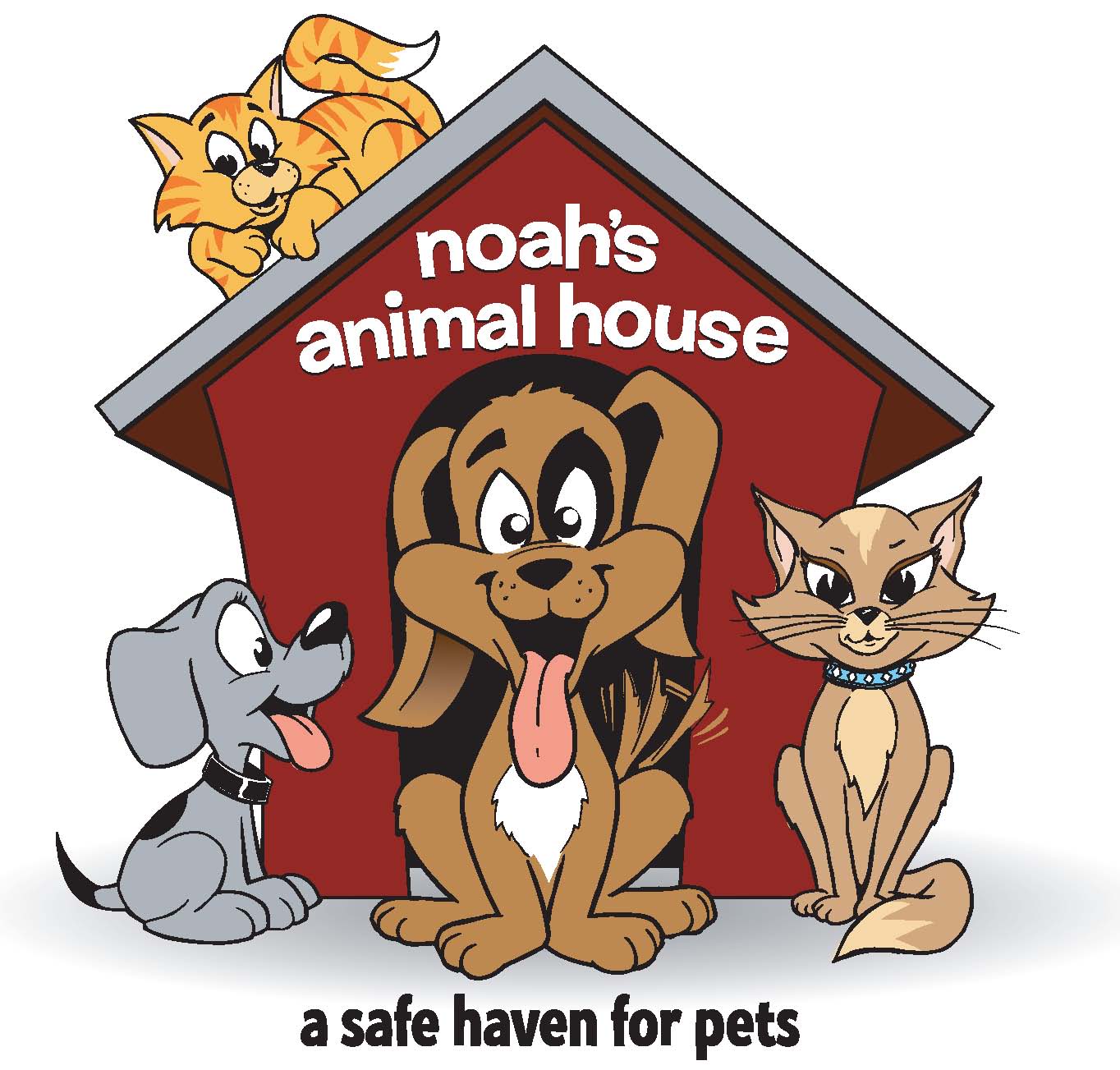 NameStreet AddressCity ST ZIP CodeHome PhoneWork PhoneE-Mail AddressEmployer/School NameSite Choice (Please circle)   Las Vegas               RenoWeekday morningsWeekend morningsWeekday afternoonsWeekend afternoonsWeekday eveningsWeekend evenings___ Weekly schedule___ More than once per week___ Monthly schedule___ OccasionalAdministrative/ComputerSpecial Events at Noah’sSorting and storing donations for the petsFundraisingDirect Pet CareAwareness Events in the community___ Other (example please) ____________________________________________________________NameStreet AddressCity, ST, & ZIP CodeHome PhoneWork PhoneE-Mail AddressName (printed)SignatureDateParent Name (if under 18 years old)Parent Signature Date